ANEXO IV FORMULÁRIO DE RECURSODados gerais:Motivo/justificativa do recurso: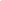 Declaro que as informações fornecidas neste recurso estão de acordo com a verdade, são de minha inteira responsabilidade e estou ciente das suas implicações legais. 	[Cidade]    ,	[dia]	de	[mês]	de	[ano]	. 	(assinatura) 	Nome completo do proponenteNome completo do proponenteEvento